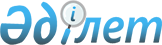 Об установлении зоны санитарной охраны Боровского централизованного хозяйственно-питьевого водозабора в Мендыкаринском районе
					
			Утративший силу
			
			
		
					Постановление акимата Костанайской области от 12 января 2015 года № 3. Зарегистрировано Департаментом юстиции Костанайской области 11 февраля 2015 года № 5368. Утратило силу постановлением акимата Костанайской области от 28 апреля 2022 года № 181
      Сноска. Утратило силу постановлением акимата Костанайской области от 28.04.2022 № 181 (вводится в действие по истечении десяти календарных дней после дня его первого официального опубликования).
      В соответствии со статьями 39, 117 Водного кодекса Республики Казахстан от 9 июля 2003 года, статьей 27 Закона Республики Казахстан от 23 января 2001 года "О местном государственном управлении и самоуправлении в Республике Казахстан" акимат Костанайской области ПОСТАНОВЛЯЕТ:
      Сноска. Преамбула постановления с изменением, внесенным постановлением акимата Костанайской области от 14.03.2016 № 116 (вводится в действие по истечении десяти календарных дней после дня его первого официального опубликования).


      1. Установить зону санитарной охраны Боровского централизованного хозяйственно-питьевого водозабора в Мендыкаринском районе согласно приложению.
      2. Настоящее постановление вводится в действие по истечении десяти календарных дней после дня его первого официального опубликования. Зона санитарной охраны Боровского централизованного
хозяйственно-питьевого водозабора в Мендыкаринском районе
      Примечание: граница зоны санитарной охраны отражены в картографическом материале проекта "Зоны санитарной охраны Боровского централизованного хозяйственно-питьевого водозабора подземных вод. "Реконструкция водоснабжения сел Боровское и Первомайское Мендыкаринского района Костанайской области" (заказчик – государственное учреждение "Отдел строительства, архитектуры и градостроительства акимата Мендыкаринского района").
					© 2012. РГП на ПХВ «Институт законодательства и правовой информации Республики Казахстан» Министерства юстиции Республики Казахстан
				
      Аким области

Н. Садуакасов
Приложение
к постановлению акимата
от 12 января 2015 года № 3
Наименование источника водозабора
Размер зоны санитарной охраны
Размер зоны санитарной охраны
Размер зоны санитарной охраны
Размер зоны санитарной охраны
Размер зоны санитарной охраны
Размер зоны санитарной охраны
Наименование источника водозабора
I пояс
I пояс
II пояс
II пояс
III пояс
III пояс
Наименование источника водозабора
граница
площадь
граница
площадь
граница
площадь
Скважины:
№ 38
Радиус –50 метров вокруг каждой скважины
7,0 гектар
Радиус – 178 метров
80,0 гектар
Радиус – 3167 метров
3062 гектара
№ 39
Радиус –50 метров вокруг каждой скважины
7,0 гектар
Радиус – 181 метр
80,0 гектар
Радиус – 3167 метров
3062 гектара
№ 44ц
Радиус –50 метров вокруг каждой скважины
7,0 гектар
Радиус – 178 метров
80,0 гектар
Радиус – 3167 метров
3062 гектара
№ 45ц
Радиус –50 метров вокруг каждой скважины
7,0 гектар
Радиус – 185 метров
80,0 гектар
Радиус – 3167 метров
3062 гектара
№ 81
Радиус –50 метров вокруг каждой скважины
7,0 гектар
Радиус – 152 метра
80,0 гектар
Радиус – 3167 метров
3062 гектара
№ 83ц
Радиус –50 метров вокруг каждой скважины
7,0 гектар
Радиус – 173 метра
80,0 гектар
Радиус – 3167 метров
3062 гектара
№ 89
Радиус –50 метров вокруг каждой скважины
7,0 гектар
Радиус – 179 метров
80,0 гектар
Радиус – 3167 метров
3062 гектара
№ 98
Радиус –50 метров вокруг каждой скважины
7,0 гектар
Радиус – 173 метра
80,0 гектар
Радиус – 3167 метров
3062 гектара
№ 99
Радиус –50 метров вокруг каждой скважины
7,0 гектар
Радиус – 179 метров
80,0 гектар
Радиус – 3167 метров
3062 гектара